MAGYARORSZÁG 2017. évi
TÁJÉKOZÓDÁSI FUTÓ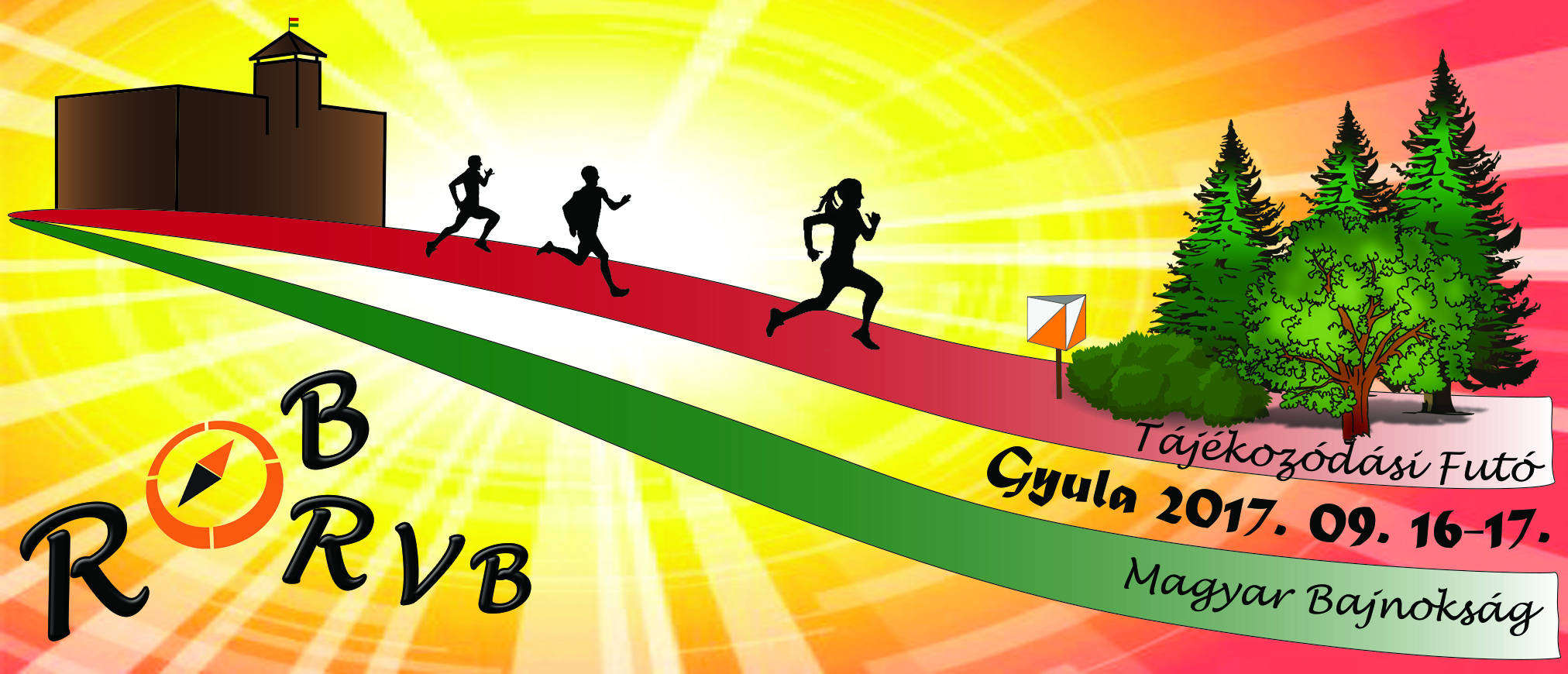 NYÍLT RÖVIDTÁVÚ ORSZÁGOS EGYÉNI BAJNOKSÁGA (ROB)
és
NYÍLT ORSZÁGOS RÖVIDTÁVÚ SPRINT VÁLTÓBAJNOKSÁGA (ORVB)GYULA2017. szeptember 16-17.Rendező A Magyar Tájékozódási Futó Szövetség megbízásából a Maccabi Vívó és Atlétikai Club Tájékozódási Futó SzakosztályaA verseny fővédnöke 	Dr. Görgényi Ernő, Gyula Város polgármestereA verseny főtámogatói	Gyula Város Önkormányzata, Gyulasport Nonprofit Kft. 				Gyulakonyha Nonprofit Kft. Gyulai Turisztikai Nonprofit Kft.A verseny helye és ideje:	ROB	2017. szeptember 16.	Gyula
				ORVB	2017. szeptember 17.GyulaA verseny meghatározása és céljaROB:	Rövidtávú, egyéni, egynapos, a szenior II. KATEGÓRIÁK kivételével kétfordulós(selejtező és döntő) verseny. A selejtező országos rangsoroló, a döntő kiemelt rangsoroló futam. A verseny célja Magyarország 2017. évi Rövidtávú Egyéni Bajnoki címeinek eldöntése. ORVB:	Egynapos rövidtávú váltóverseny.A verseny célja Magyarország 2017. évi Rövidtávú Váltó Bajnokicímeinek eldöntése. Verseny rendezőség			ROB				ORVBElnök:						Paskuj MátyásElnökhelyettes:				Varsányi AttilaPályakitűző /selejtező/:	Forrai Gábor			Pályakitűző /döntő/		Forrai Miklós			Forrai Gábor és Forrai MiklósEllenőrzőbíró:			Marosán Dávid		Miháczi ZoltánTervezett program	szeptember 16. (szombat)			szeptember 17. (vasárnap)09.00 	Selejtező nullidő			10:00	Váltó nullidő15.00	Döntő nullidő				14:30	VÁLTÓ OB eredményhirdetés18.00	RÖVIDTÁVÚ OB eredményhirdetésKategóriákROB bajnoki kategóriák: kétfordulós (selejtező + döntő)		FN 14E, 16E, 18E, 20E, 21E, 35A, 40A, 45A, 50A,F 55A, 60A, 65A		egyfordulós (csak döntő)	N 55A, 60A, 65A, 70A, 75A						F 70A, 75A, 80A, 85A	ROB nem bajnoki kategóriák: NYÍLT (délelőtt és délután 1-1 önálló futam)ORVB bajnoki kategóriák:V14A, 18A, 21A (négyfős kategóriák 2-2 leány és fiú)V105A, 135A, 165A, 195A	(háromfős szenior kategóriák, eltérő pályahosszakkal, melyek közül legalább egyet női versenyző teljesít)ORVB nem bajnoki kategóriák: NYÍLT (egyéni)Nevezési határidő		2017. augusztus 28. hétfő 24:00Nyílt kategóriába		2017. szeptember 10. vasárnap 24:00A nevezési határidő után a bajnoki kategóriákban új nevezést nem tudunk elfogadni.Nevezési módElsődlegesen az internetes nevezőrendszeren, az ENTRY–n keresztül.Egyéb esetben e-mailen: nevezes@maccabi.huAz e-mailen keresztül érkezett nevezéseket legkésőbb 2 munkanapon belül visszaigazoljuk, ellenkező esetben kérjük megismételni.  Fizetési módBanki átutalással (legkésőbb szeptember 13-án indítva)Kedvezményezett neve: Maccabi Vívó és Atlétikai Club Tájékozódási Futó SzakosztálySzámlaszám: UniCredit Bank Zrt. Szeged: 10918001-00000093-61180008A közlemény rovatba kérjük az egyesület nevét feltüntetni (vagy egyesületen kívüliindulóktól a versenyző nevét) és a verseny nevét. (ROB2017)Pontérintési rendszer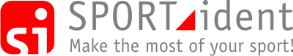 A versenyen SportIdent rendszert használunk. Az AIR+ érintésmentes pontfogást nem alkalmazzuk.SI-dugókát a helyszínen lehet bérelni 300 Ft/fő/futam áron(FN14 kategóriák számára ingyenes.)Egyesületen kívüli versenyzőktől 10.000 Ft/fő letéti díjat kérünk, amelyet a dugóka sérülésmentes visszaszolgáltatása esetén visszaadunk. TérképekISSOM 2007 jelkulcs szerint, méretarány1:4000, alapszintköz 2 m.2016-2017-ben javítva Forrai Gábor és Forrai Miklós által.TerepleírásTipikus városi környezet, eltérő beépítettséggel, változó sűrűségű úthálózattal, helyenként nagy parkokkal és játszóterekkel. Nagyrészt szilárd burkolattal, teljes területen rendkívül jó futhatósággal. TerepletiltásA kiírás megjelenésétől mindennemű tájfutó tevékenység tilos Gyula belső közigazgatási területén.A tiltást megszegők az MTFSZ versenyszabályzata alapján kizárhatóak a versenyből!EdzéslehetőségA bajnokság előtt 2 héttel megrendezésre kerülő Körös-torok Kupa 4 futamos rövidtávú versenyt ajánljuk Csongrádon (www.tajfutas.maccabi.hu).DíjazásA bajnoki kategóriák győztesei elnyerik:Magyarország Rövidtávú Tájékozódási Futó Egyéni Bajnoka, illetve a Magyarország Tájékozódási Futó Rövidtávú Váltóbajnoka címet. A dobogósok érem, oklevél és tiszteletdíjban részesülnek. A Rövidtávú Országos Bajnokságon az utánpótlás és felnőtt kategóriákban a 4-6. helyezettek is oklevél díjban részesülnek.A nyílt kategóriában eredményt nem hirdetünk.Szállások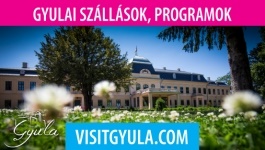 Az alábbi linken többféle szállás- és csomag ajánlatot találsz, amiből választhatsz.http://www.visitgyula.com/gyulai-programok/tajekozodasi-futo-orszagos-bajnoksag-2017?kezd=2017-09-16Akik a visitgyula.com-onkeresztül foglalnak szállást, az erről kapott  visszaigazoló e-mailt  továbbítsák azinfo@visitgyula.com-ra. A verseny ideje alatt igénybe vehető kedvezmények GyulánAmennyiben a fenti linken keresztül foglalsz szállást, úgy ingyenesen megkapod a Visit Gyula Card kártyát, amivel az alábbi helyeken vehetsz igénybe kedvezményeket a verseny ideje alatt:Gyulai VárfürdőGyulai VárGyulai Almásy-kastély és Látogatóközpont, még további helyeken.(Aki nem a VISITGYULA.COM-onkeresztül foglal szállást az 500 Ft-értvásárolhatja meg a kártyát.)SzállításKülön szállítást nem tervezünk, mert minden versenyterület tömegközlekedéssel elérhető.EgyebekA versenyen mindenki saját felelősségére indul!A versenyen bárminemű kereskedelmi és/vagy marketing tevékenység csak a rendezőség engedélyével lehetséges!Verseny honlapja: http://tajfutas.maccabi.hu/index.php/hu/rovidtavu-ob-es-sprint-valto-ob-2017Versenyhez tartozó facebook esemény: https://www.facebook.com/events/995484323911929/Mindenkit szeretettel várunk!A rendezőség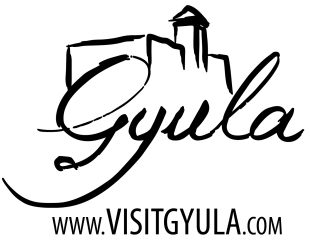 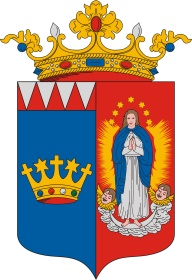 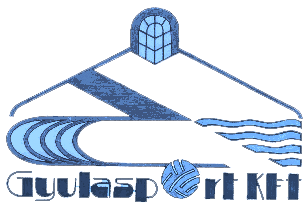 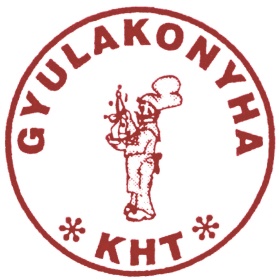 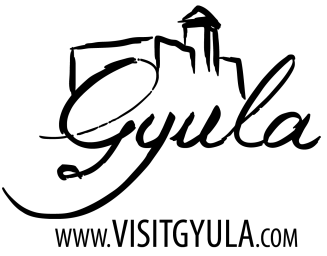 NEVEZÉSI DÍJNEVEZÉSI DÍJNEVEZÉSI DÍJROB2600 Ft/főkétfordulós kategóriákban1900 Ft/főegyfordulós kategóriákbanORVB1600 Ft/főNyílt1400 Ft/futam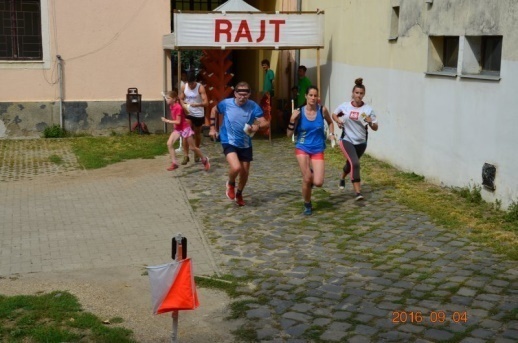 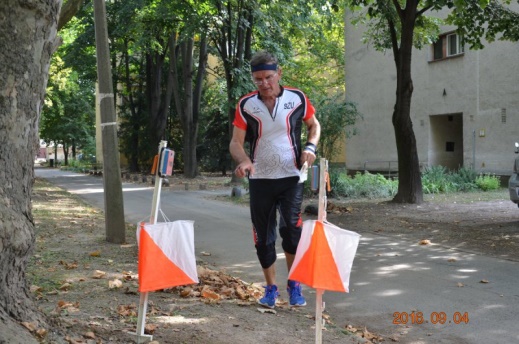 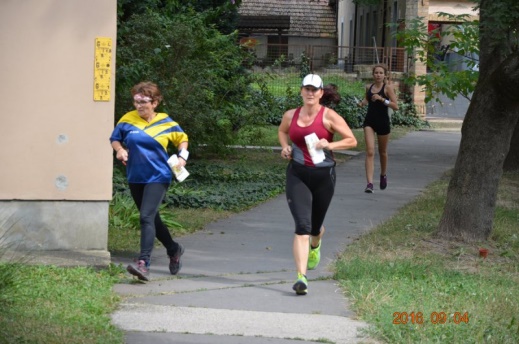 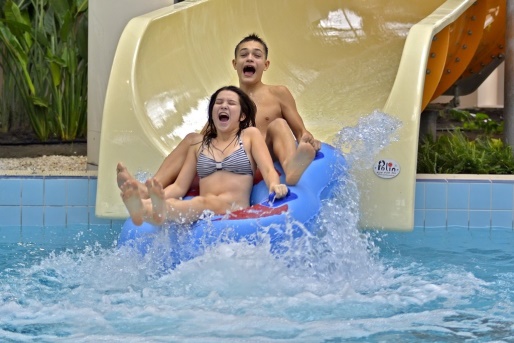 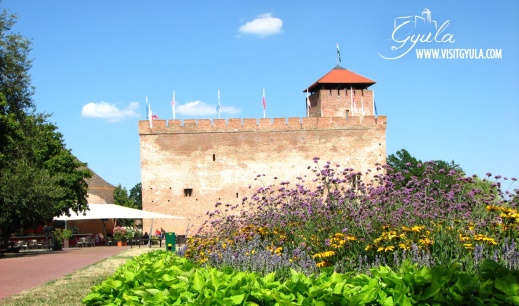 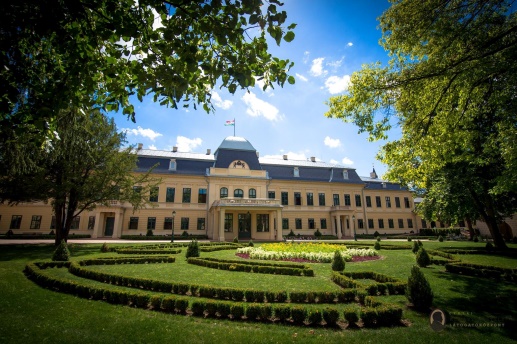 